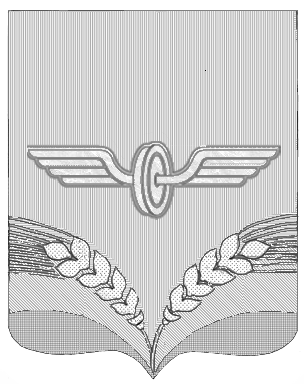 АДМИНИСТРАЦИЯ СОВЕТСКОГО РАЙОНА КУРСКОЙ ОБЛАСТИ П О С Т А Н О В Л Е Н И Е от  17.12.2020   №  950 Курская область, 306600, пос. Кшенский, ул. Пролетарская, 45Об утверждении Порядка проведения оценки регулирующего воздействия проектов муниципальных нормативных правовых актов Советского района Курской области В соответствии со статьей 46 Федерального закона от 6 октября 2003 года №131-ФЗ "Об общих принципах организации местного самоуправления в Российской Федерации", Закона Курской области от 25 февраля 2014 года № 9-ЗКО "О порядке проведения оценки регулирующего воздействия проектов нормативных правовых актов Курской области, проектов муниципальных нормативных правовых актов и экспертизы нормативных правовых актов Курской области, муниципальных нормативных правовых актов на территории Курской области", Уставом муниципального района "Советский район" Курской области Администрация Советского района Курской области ПОСТАНОВЛЯЕТ:1.Утвердить прилагаемый Порядок проведения оценки регулирующего воздействия проектов муниципальных нормативных правовых актов Советского района Курской области.2.Установить, что Порядок, утвержденный настоящим постановлением, применяется в отношении тех проектов муниципальных нормативных правовых актов Советского района Курской области, решение о подготовке которых принято после вступления в силу настоящего постановления.3.Отделу по экономическому развитию, прогнозированию и труду Администрации Советского района создать на официальном сайте Администрации Советского района Курской области в информационно-телекоммуникационной сети "Интернет" раздел "Оценка регулирующего воздействия" и разработать его структуру.4.Контроль за исполнением настоящего постановления возложить на заместителя Главы Администрации Советского района Белых С. В.5.Постановление вступает в силу с момента его подписания.Глава Советского района						 	          В.М. ЖилинковУтвержденпостановлением АдминистрацииСоветского района Курской областиот 17.12.2020 № 950Порядокпроведения оценки регулирующего воздействия проектов муниципальных нормативных правовых актов Советского района Курской области 1. Общие положения1.1. Настоящий Порядок определяет правила проведения оценки регулирующего воздействия проектов муниципальных нормативных правовых актов Советского района Курской области (далее - Порядок).1.2. Настоящий Порядок не применяется в отношении:1) проектов муниципальных нормативных правовых актов, регулирующих бюджетные правоотношения;2) проектов муниципальных нормативных правовых актов, устанавливающих, изменяющих, приостанавливающих, отменяющих местные налоги и сборы;3) проектов муниципальных нормативных правовых актов Советского района Курской области, разработанных в целях ликвидации чрезвычайных ситуаций природного и техногенного характера на период действия режимов чрезвычайных ситуаций;4) проектов муниципальных нормативных правовых актов или их отдельных положений, содержащих сведения, составляющие государственную тайну, или сведения конфиденциального характера, проектов актов, подготавливаемых в рамках реализации приоритетных проектов (программ);5) проектов муниципальных нормативных правовых актов, подлежащих публичным слушаниям в соответствии со статьей 28 Федерального закона от 6 октября 2003 года N 131-ФЗ "Об общих принципах организации местного самоуправления в Российской Федерации".1.3. К проектам муниципальных нормативных правовых актов, в отношении которых проводится оценка регулирующего воздействия в соответствии с настоящим Порядком, относятся: проекты муниципальных нормативных правовых актов Представительного Собрания Советского района Курской области, субъектом права законодательной инициативы которых выступает Глава Советского района Курской области, проекты муниципальных нормативных правовых актов, разрабатываемые структурными подразделениями Администрации Советского района Курской области, устанавливающие новые или изменяющие ранее предусмотренные муниципальными нормативными правовыми актами Советского района Курской области обязанности для субъектов предпринимательской и инвестиционной деятельности, а также устанавливающие, изменяющие или отменяющие ранее установленную ответственность за нарушение муниципальных нормативных правовых актов Советского района Курской области, затрагивающих вопросы осуществления предпринимательской и инвестиционной деятельности (далее - проекты муниципальных нормативных правовых актов).1.4. Оценка регулирующего воздействия проектов муниципальных нормативных правовых актов проводится структурными подразделениями Администрации Советского района Курской области, осуществляющими разработку проектов муниципальных нормативных правовых актов (далее - разработчики) в рамках предоставленных полномочий и органом, ответственным за подготовку заключения по результатам проведения оценки регулирующего воздействия.1.5. Оценка регулирующего воздействия проектов муниципальных нормативных правовых актов проводится в целях выявления положений, которые:1) вводят избыточные обязанности, запреты и ограничения для субъектов предпринимательской и инвестиционной деятельности или способствующих их введению;2) способствуют возникновению необоснованных расходов субъектов предпринимательской и инвестиционной деятельности;3) способствуют возникновению необоснованных расходов бюджета Советского района Курской области.1.6. Оценка регулирующего воздействия проектов муниципальных нормативных правовых актов проводится с учетом степени регулирующего воздействия положений, содержащихся в подготовленном разработчиком проекте акта:1) высокая степень регулирующего воздействия - проект муниципального нормативного правового акта содержит положения, устанавливающие ранее не предусмотренные законодательством Российской Федерации, Курской области и муниципальными нормативными правовыми актами Советского района Курской области обязанности, запреты и ограничения для субъектов предпринимательской и инвестиционной деятельности или способствующие их установлению, а также положения, приводящие к возникновению ранее не предусмотренных законодательством Российской Федерации, Курской области и муниципальными нормативными правовыми актами Советского района Курской области расходов субъектов предпринимательской и инвестиционной деятельности;2) средняя степень регулирующего воздействия - проект муниципального нормативного правового акта содержит положения, изменяющие ранее предусмотренные законодательством Российской Федерации, Курской области и муниципальными нормативными правовыми актами Советского района Курской области обязанности, запреты и ограничения для субъектов предпринимательской и инвестиционной деятельности или способствующие их установлению, а также положения, приводящие к увеличению ранее предусмотренных законодательством Российской Федерации, Курской области и муниципальными нормативными правовыми актами Советского района Курской области расходов субъектов предпринимательской и инвестиционной деятельности;3) низкая степень регулирующего воздействия - проект муниципального нормативного правового акта не содержит положений, предусмотренных подпунктами "а" и "б" настоящего пункта, однако подлежит оценке регулирующего воздействия.1.7. Процедура проведения оценки регулирующего воздействия состоит из следующих этапов:1) размещение уведомления о подготовке проекта муниципального нормативного правового акта (далее - уведомление);2) разработка проекта муниципального нормативного правового акта, составление сводного отчета о проведении оценки регулирующего воздействия (далее - сводный отчет) и их публичное обсуждение;3) подготовка заключения об оценке регулирующего воздействия (далее - заключение).2. Размещение уведомления2.1. Разработчик после принятия решения о разработке проекта муниципального нормативного правового акта размещает на официальном сайте Администрации Советского района Курской области в информационно-телекоммуникационной сети "Интернет" (далее - официальный сайт) в разделе "Оценка регулирующего воздействия" уведомление по форме согласно приложению № 1 к настоящему Порядку.2.2. Уведомление, подготовленное разработчиком, подписывается его руководителем (заместителем руководителя) и содержит:1) вид, наименование и планируемый срок вступления в силу муниципального нормативного правового акта;2) сведения о разработчике проекта муниципального нормативного правового акта;3) обоснование необходимости подготовки проекта муниципального нормативного правового акта, краткое изложение цели его регулирования;4) круг лиц, на которых будет распространено его действие, а также сведения о необходимости или отсутствии необходимости установления переходного периода;5) срок, в течение которого разработчиком принимаются предложения в связи с размещением уведомления, который не может составлять менее 15 календарных дней со дня размещения уведомления на официальном сайте, и способы представления таких предложений (полный почтовый и (или) электронный адрес разработчика);6) иную информацию, относящуюся к сведениям о подготовке проекта муниципального нормативного правового акта.3. Порядок рассмотрения предложений о подготовке проектамуниципального нормативного правового акта3.1. Разработчик обязан рассмотреть предложения в связи с размещением уведомления, составить сводку этих предложений не позднее 30 дней со дня окончания срока, указанного в подпункте 5 пункта 2.2 раздела 2 настоящего Порядка, и разместить ее на официальном сайте по форме согласно приложению №2 к настоящему Порядку.3.2. По результатам рассмотрения предложений в связи с размещением уведомления разработчик приступает к разработке проекта муниципального нормативного правового акта.3.3. По результатам рассмотрения предложений в связи с размещением уведомления разработчик может принять мотивированное решение об отказе от подготовки муниципального нормативного правового акта (за исключением муниципальных нормативных правовых актов, в отношении которых предусматривается обязательность правового регулирования в соответствии с федеральным и (или) областным законодательством в установленный законодательством срок).3.4. В случае принятия решения об отказе от подготовки проекта муниципального нормативного правового акта разработчик размещает информацию об этом на официальном сайте.4. Разработка проекта муниципального нормативногоправового акта4.1. В случае принятия решения о разработке проекта муниципального нормативного правового акта разработчик подготавливает текст проекта и сводный отчет, который подписывается его руководителем (заместителем руководителя).4.2. Сводный отчет должен содержать следующие сведения:1) обоснование необходимости подготовки проекта муниципального нормативного правового акта, краткое изложение цели его регулирования;2) сведения о соответствии проекта муниципального нормативного правового законодательству Российской Федерации, Курской области, муниципальным нормативным правовым актам;3) основные группы субъектов предпринимательской и инвестиционной деятельности, иные заинтересованные лица, включая органы местного самоуправления, интересы которых будут затронуты предлагаемым правовым регулированием;4) новые полномочия, обязанности и права органов местного самоуправления или сведения об их изменении, а также порядок их реализации;5) новые обязанности, запреты, ограничения для субъектов предпринимательской и инвестиционной деятельности либо изменение содержания существующих обязанностей, запретов и ограничений;6) оценка расходов (их наличие или отсутствие) субъектов предпринимательской и инвестиционной деятельности, связанных с необходимостью соблюдения установленных обязанностей, запретов, ограничений либо изменение содержания существующих обязанностей, запретов и ограничений;7) риски негативных последствий решения проблемы предложенным способом регулирования;8) предполагаемая дата вступления в силу муниципального нормативного правового акта, оценка необходимости установления переходного периода и (или) отсрочки вступления в силу муниципального нормативного правового акта либо необходимость распространения предлагаемого регулирования на ранее возникшие отношения;9) необходимые для достижения заявленных целей регулирования организационно-технические, методологические, информационные и иные мероприятия;10) сведения о размещении уведомления, сроках предоставления предложений в связи с таким размещением уведомления, сводка предложений в связи с размещением уведомления.5. Публичное обсуждение проекта муниципальногонормативного правового акта5.1. В целях организации публичного обсуждения разработчик размещает на официальном сайте проект муниципального нормативного правового акта и сводный отчет.5.2. Проведение публичного обсуждения начинается одновременно с размещением проекта муниципального нормативного правового акта и сводного отчета на официальном сайте. Разработчик извещает о начале публичного обсуждения путем размещения извещения по форме согласно приложению №4 к настоящему Порядку и в нем указываются:сведения о месте размещения проекта муниципального нормативного правового акта и сводного отчета;срок проведения публичного обсуждения, в течение которого разработчиком принимаются предложения, и способ их представления (полный почтовый и (или) электронный адрес разработчика).5.3. Срок проведения публичного обсуждения устанавливается разработчиком и не может составлять менее 30 календарных дней с даты размещения проекта муниципального нормативного правового акта и сводного отчета на официальном сайте.5.4. Срок проведения публичного обсуждения может быть продлен по решению разработчика. Информация об основаниях и сроке такого продления размещается на официальном сайте.5.5. Разработчик обязан рассмотреть предложения, поступившие в установленный им срок в связи с проведением публичного обсуждения проекта муниципального нормативного правового акта и сводного отчета, и не позднее 5 рабочих дней после окончания срока публичного обсуждения составить сводку этих предложений, которая подписывается его руководителем (заместителем руководителя).5.6. По результатам публичного обсуждения разработчик дорабатывает проект муниципального нормативного правового акта и сводный отчет. При этом дополнительно в сводный отчет включаются сведения о проведении публичного обсуждения проекта муниципального нормативного правового акта и сводного отчета, сроках его проведения, сводка предложений, поступивших в связи с проведением публичного обсуждения.5.7. Доработанные по результатам публичного обсуждения сводный отчет и проект муниципального нормативного правового акта разработчик размещает на официальном сайте одновременно с направлением проекта муниципального нормативного правового акта и сводного отчета ответственному за подготовку заключения.5.8. По результатам рассмотрения предложений, поступивших в связи с проведением публичного обсуждения, разработчик может принять решение об отказе от принятия муниципального нормативного правового акта (за исключением муниципальных нормативных правовых актов, в отношении которых предусматривается обязательность правового регулирования в соответствии с федеральным и (или) областным законодательством в установленный законодательством срок).5.9. В случае принятия решения об отказе от принятия муниципального нормативного правового акта разработчик размещает информацию об этом на официальном сайте.6. Подготовка заключения по результатам оценкирегулирующего воздействия проектов муниципальныхнормативных правовых актов6.1. Ответственным за подготовку заключения по результатам проведения оценки регулирующего воздействия проектов муниципальных нормативных правовых актов является отдел по экономическому развитию, прогнозированию и труду Администрации Советского района Курской области.6.2. Доработанный по результатам публичного обсуждения проект муниципального нормативного правового акта направляется ответственному за подготовку заключения по результатам проведения оценки регулирующего воздействия проектов муниципальных нормативных правовых актов для подготовки заключения. К проекту муниципального нормативного правового акта разработчиком прилагается сводный отчет по форме согласно приложению №3 к настоящему Порядку.6.3. Заключение по результатам проведения оценки регулирующего воздействия проектов муниципальных нормативных правовых актов по форме согласно приложению №5 к настоящему Порядку подготавливается ответственным за подготовку заключения по результатам проведения оценки регулирующего воздействия проектов муниципальных нормативных правовых актов в срок не более 15 календарных дней со дня поступления проекта муниципального нормативного правового акта и сводного отчета в отдел по экономическому развитию, прогнозированию и труду Администрации Советского района Курской области.6.4. Заключение содержит выводы о соблюдении разработчиком порядка проведения оценки регулирующего воздействия, о наличии либо отсутствии положений, вводящих избыточные обязанности, запреты и ограничения для субъектов предпринимательской и инвестиционной деятельности или способствующих их введению, а также положений, приводящих к возникновению необоснованных расходов субъектов предпринимательской и инвестиционной деятельности, расходов местного бюджета, иные сведения.6.5. В случае если в заключении содержится вывод о том, что при подготовке проекта муниципального нормативного правового акта не был соблюден порядок проведения оценки регулирующего воздействия муниципальных нормативных правовых актов, разработчик проводит процедуры, предусмотренные настоящим Порядком, начиная с невыполненной процедуры, и дорабатывает проект муниципального нормативного правового акта, после чего повторно направляет проект муниципального нормативного правового акта и сводный отчет ответственному за подготовку заключения.6.6. Заключение подлежит размещению ответственным за подготовку заключения на официальном сайте не позднее 3 рабочих дней со дня его подготовки.Приложение № 1к Порядку проведения оценки регулирующеговоздействия проектов муниципальныхнормативных правовых актовСоветского района Курской областиУВЕДОМЛЕНИЕо подготовке проекта муниципального нормативногоправового акта    Настоящим _____________________________________________________________                                                   (наименование разработчика)извещает   о начале обсуждения идеи (концепции) предлагаемого проекта муниципального    нормативного   правового   акта   и   сборе   предложений заинтересованных лиц.Руководитель структурного подразделенияАдминистрации    Советского    района    Курской   области- разработчик, ответственныйза подготовку проекта акта                                 __________________ ___________________                                                                                  Подпись                           ДатаПриложение № 2к Порядку проведения оценки регулирующеговоздействия проектов муниципальныхнормативных правовых актовСоветского района Курской областиФОРМАсвода предложенийСсылка на проект:_______________________________________________________________________________Дата проведения публичного обсуждения:____________________________________________________________________________________Количество экспертов, участвовавших в обсуждении:____________________________________________________________________________________Руководитель структурного подразделенияАдминистрации    Советского    района    Курской   области- разработчик, ответственныйза подготовку проекта акта                                               ____________ ___________________                                                                                                   Подпись                            ДатаПриложение № 3к Порядку проведения оценки регулирующеговоздействия проектов муниципальныхнормативных правовых актов  Советского района Курской областиСводный отчет о проведении оценки регулирующеговоздействияОбщая информацияСтепень регулирующего воздействия проекта актаОписание проблемы, на решение которой направлен предлагаемый способ регулирования, оценка негативных эффектов, возникающих в связи с наличием рассматриваемой проблемыЦели предлагаемого регулирования и их соответствие принципам правового регулирования, программным документам Президента Российской Федерации, Правительства Российской Федерации, Губернатора Курской области и Администрации Курской областиОписание предлагаемого регулирования и иных возможных способов решения проблемыОсновные группы субъектов предпринимательской и инвестиционной деятельности, иные заинтересованные лица, включая муниципальные органы власти, интересы которых будут затронуты предлагаемым правовым регулированием, оценка количества таких субъектовНовые функции, полномочия, обязанности и права органов местного самоуправления или сведения об их изменении, а также порядок их реализацииОценка соответствующих расходов (возможных поступлений) консолидированного бюджета Советского района Курской области Новые обязанности или ограничения для субъектов предпринимательской и инвестиционной деятельности либо изменение содержания существующих обязанностей и ограничений, а также порядок организации их исполнения: ___________________________________________________  Оценка расходов субъектов предпринимательской и инвестиционной деятельности, связанных с необходимостью соблюдения установленных обязанностей или ограничений либо изменением содержания таких обязанностей и ограничений11. Риски решения проблемы предложенным способом регулирования и риски негативных последствий, а также описание методов контроля эффективности избранного способа достижения целей регулирования12. Предполагаемая дата вступления в силу проекта акта, оценка необходимости установления переходного периода и (или) отсрочка вступления в силу проекта акта либо необходимость распространения предлагаемого регулирования на ранее возникшие отношения13. Необходимые для достижения заявленных целей регулирования организационно-технические, методологические, информационные и иные мероприятия14.Индикативные показатели, программы мониторинга и иные способы (методы) оценки достижения заявленных целей регулирования:  ___________________________________________   Сведения о размещении уведомления, сроках предоставления предложений в связи с таким размещением, лицах, предоставивших предложенияСведения о проведении публичного обсуждения проекта акта, сроках его проведения муниципальных органов власти, структурных подразделений Администрации Советского района Курской области и представителях предпринимательского сообщества, извещенных о проведении публичных консультаций, а также лицах, представивших предложенияРуководитель структурного подразделенияАдминистрации    Советского    района    Курской   области- разработчик, ответственныйза подготовку проекта акта                                                     _______________   ______________                                                                                                                                                                                  Подпись              ДатаПриложение № 4к Порядку проведения оценки регулирующеговоздействия проектов муниципальныхнормативных правовых актовСоветского района Курской областиИзвещение о начале публичного обсужденияпроекта муниципального нормативного правового актаот __________________(дата)    В соответствии с Порядком проведения оценки регулирующего воздействия проектов муниципальных нормативных правовых актов Советского района Курской области структурное подразделение Администрации Советского района Курской области (далее - Разработчик):_________________________________________________________________________ (указывается наименование)извещает о проведении публичного обсуждения проекта муниципального нормативного правового акта: ___________________________________________________.                                       (указывается наименование проекта акта)    Проект муниципального нормативного правового акта, сводный отчет и уведомление размещены на официальном сайте.    Срок    проведения   публичного   обсуждения   проекта   муниципального нормативного правового акта, в течение которого Разработчиком принимаются предложения (не менее 30 календарных дней со дня размещения на сайте):    начало: "__" _________ 20__ г.;    окончание: "__" _________ 20__ г.    Контактные данные разработчика для направления предложений:    Ф.И.О.: _______________________________________________________________                           (ответственное лицо)    Должность: ____________________________________________________________    Контактный телефон: ___________________________________________________    Адреса сайта, электронной почты: ______________________________________    Свод поступивших предложений будет размещена на официальном сайте    _________________________________________ не позднее __________________        (адрес официального сайта)                                                          (дата)Приложение № 5к Порядку проведения оценки регулирующеговоздействия проектов муниципальныхнормативных правовых актовСоветского района Курской областиЗАКЛЮЧЕНИЕоб оценке регулирующего воздействия проектамуниципального нормативного правового акта    Отдел по экономическому развитию, прогнозированию и труду Администрации Советского района Курской области   в   соответствии   с Порядком проведения оценки регулирующего воздействия проектов муниципальных нормативных правовых актов Советского района Курской области рассмотрел проект_______________________________________________________________________________(вид и наименование проекта муниципального нормативного правового акта),разработанный и направленный для подготовки настоящего заключения_________________________________________________________________________                      (указывается разработчик)и сообщает следующее.    Вариант 1 (в случае, если выявлено несоблюдение Разработчиком Порядка).    По результатам рассмотрения установлено, что при подготовке проекта муниципального   нормативного правового акта Разработчиком не соблюден порядок проведения оценки регулирующего воздействия._________________________________________________________________________(указываются невыполненные процедуры, предусмотренные порядком)    В соответствии с Порядком Разработчику необходимо провести процедуры, предусмотренные порядком, начиная с невыполненной процедуры, и доработать проект муниципального нормативного правового акта, после чего повторно направить проект муниципального нормативного правового акта и сводный отчет.    Вариант 2 (в случае, если Разработчиком соблюден порядок проведения оценки регулирующего воздействия в соответствии с настоящим Порядком).    По результатам рассмотрения установлено, что при подготовке проекта муниципального   нормативного правового акта Разработчиком соблюден Порядок проведения оценки регулирующего воздействия.    Проект    муниципального    нормативного   правового   акта   направлен Разработчиком для подготовки настоящего заключения.__________________________________________________________________________ (впервые/ повторно)_________________________________________________________________________ (информация о предшествующей подготовке заключений об оценке регулирующего воздействия проекта муниципального нормативного правового акта. Указывается   в случае направления Разработчиком проекта муниципального нормативного правового акта повторно).    Разработчиком   проведено   обсуждение   идеи предлагаемого правового регулирования в сроки: с _______________________ по ______________________,                                       (дата)                                                 (дата)а также публичное обсуждение проекта муниципального нормативного правового акта и сводного отчета в сроки:с _________________________________ по __________________________________.                                 (дата)                                                                                       (дата)    Информация об оценке регулирующего воздействия проекта муниципального нормативного правового акта размещена Разработчиком на официальном сайте по адресу:_______________________________________________________________________________(полный электронный адрес размещения проекта акта в сети "Интернет")    Проект   муниципального нормативного правового акта предусматривает_______________________________________________________________________________(излагаются основные положения предлагаемого варианта правового регулирования)______________________________________________________________________________    При подготовке проекта муниципального нормативного правового акта Разработчиком соблюдены процедуры, предусмотренные Порядком.При   проведении публичных обсуждений проекта акта и сводного отчета поступили следующие замечания и предложения (либо не поступили)_______________________________________________________________________________(излагается оценка результатов публичного обсуждения)    Отдел по экономическому развитию, прогнозированию и труду Администрации Советского района Курской области предлагает______________________________________________________________________________(излагаются предложения, направленные на улучшение качества проекта муниципального нормативного правового акта)    На   основе   проведенной   оценки регулирующего воздействия проекта муниципального   нормативного   правового   акта   с   учетом   информации, представленной Разработчиком в сводном отчете, отделом по экономическому развитию, прогнозированию и труду Администрации Советского района Курской области, сделаны следующие выводы:______________________________________________________________________________(вывод о достаточности или недостаточности оснований для принятия решения овведении предлагаемого варианта правового регулирования)_____________________________________________________________________________________________________________________________________________________________(вывод о наличии либо отсутствии положений, вводящих избыточныеобязанности, запреты и ограничения для субъектов предпринимательской иинвестиционной деятельности или способствующих их введению, а такжеположений, приводящих к возникновению необоснованных расходов указанныхсубъектов и расходов бюджета Советского района Курской области)    Указание (при наличии) на приложения.Начальник отдела по экономическому развитию, прогнозированию и труду Администрации Советского района Курской области                                                                  (подпись) __________/ Ф.И.О./1Вид муниципального нормативного правового акта:______________________________________________________2Наименование проекта муниципального нормативного правового акта ______________________________________________________3Планируемый срок вступления в силу муниципального нормативного правового акта:"________" ___________ 20__ г.4Разработчик проекта муниципального нормативного правового акта:______________________________________________________5Обоснование необходимости подготовки проекта муниципального нормативного правового акта:______________________________________________________6Описание проблем, на решение которых направлен предлагаемый способ регулирования: _________________________________________7Круг лиц, на которых будет распространено действие проекта муниципального нормативного правового акта: _______________________________________________________8Необходимость установления переходного периода: ______________________________________________________9Краткое изложение целей регулирования: ______________________________________________________10Общая характеристика регулируемых общественных отношений: ______________________________________________________11Срок, в течение которого Разработчиком принимаются предложения (не менее 15 календарных дней со дня размещения уведомления на официальном сайте ________________________________________________12Контактные данные для направления предложений:Ф.И.О. ________________________________________________(ответственное лицо)Должность: ____________________________________________Контактный телефон: ____________________________________Адреса сайта, электронной почты: __________________________13Иная информация по решению разработчика проекта муниципального нормативного правового акта: _____________________________№Участник обсужденияПозиция участника обсужденияКомментарии разработчикаОбщее количество поступивших предложенийОбщее количество учтенных предложенийОбщее количество частично учтенных предложенийОбщее количество неучтенных предложений№Сроки проведения публичного обсуждения проекта акта:начало: "__" ___________ 20__ г.;окончание "__" ____________ 20__ г.1.1.Разработчик проекта муниципального нормативного правового акта_____________________________________________________                  (полное наименование)1.2.Сведения о структурных подразделениях Администрации Советского района Курской области - соисполнителях:_____________________________________________________   (указываются полное и краткое наименования)1.3.Вид и наименование проекта акта:1.4.Краткое описание проблемы, на решение которой направлен предлагаемый способ регулирования: 1.5.Основание для разработки проекта акта:1.6.Краткое описание целей предлагаемого регулирования:___________________________________________________  1.7.Краткое описание предлагаемого способа регулирования:____________________________________________________   1.8Контактная информация Разработчика:Ф.И.О.: _____________________________________________Должность: __________________________________________Тел.: ________________________________________________Адрес электронной почты: ______________________________  2.1.Степень регулирующего воздействия проекта акта:Высокая/средняя/низкая2.2.Обоснование отнесения проекта акта к определенной степени регулирующего воздействия:  _______________________________________________________   Обоснование отнесения проекта акта к определенной степени регулирующего воздействия:  _______________________________________________________   3.1.Описание проблемы, на решение которой направлен предлагаемый способ регулирования, условий и факторов ее существования:______________________________________________________   3.2.Негативные эффекты, возникающие в связи с наличием проблемы:______________________________________________________  3.3. Информация о возникновении, выявлении проблемы, принятых мерах, направленных на ее решение, а также затраченных ресурсах и достигнутых результатах решения проблемы:______________________________________________________   3.4.Описание условий, при которых проблема может быть решена в целом без вмешательства со стороны государства: ________________________________________________________  3.5.Источники данных: _________________________________________________________  3.6Иная информация о проблеме: _________________________________________________________  4.1.Цели предлагаемого регулирования: ________________________________________________________   4.2.Установленные сроки достижения целей предлагаемого регулирования:   ____________________   4.3.Обоснование соответствия целей предлагаемого регулирования принципам правового регулирования, программным документам Президента Российской Федерации, Правительства Российской Федерации, Губернатора Курской области и Администрации Курской области: _______________________________________4.4.Иная информация о целях предлагаемого регулирования:____________________________________________________  5.1.Описание предлагаемого способа решения проблемы и преодоления связанных с ней негативных эффектов:_______________________________________________________  5.2.Описание иных способов решения проблемы (с указанием того, каким образом каждым из способов могла бы быть решена проблема):__________________________________________________________   5.3.Обоснование выбора предлагаемого способа решения проблемы:__________________________________________________________   5.4.Иная информация о предлагаемом способе решения проблемы:_________________________________________________________  6.1.Группа участников отношений:__________________________________________________________  6.2.Оценка количества участников отношений: ___________________________________________________________  6.3.Источники данных:___________________________________________________________   7.1.7.2.7.3.Описание новых или изменения существующих функций, полномочий, обязанностей или правОписание новых или изменения существующих функций, полномочий, обязанностей или правОписание новых или изменения существующих функций, полномочий, обязанностей или правПорядок реализацииПорядок реализацииПорядок реализацииОценка изменения трудозатрат и (или) потребностей в иных ресурсахОценка изменения трудозатрат и (или) потребностей в иных ресурсахОценка изменения трудозатрат и (или) потребностей в иных ресурсах8.1.8.1.8.2.8.3.8.3.Наименование новой или изменяемой функции, полномочия, обязанности или праваНаименование новой или изменяемой функции, полномочия, обязанности или праваНаименование новой или изменяемой функции, полномочия, обязанности или праваНаименование новой или изменяемой функции, полномочия, обязанности или праваОписание видов расходов (возможных поступлений) консолидированного бюджета Советского района Курской областиОписание видов расходов (возможных поступлений) консолидированного бюджета Советского района Курской областиОписание видов расходов (возможных поступлений) консолидированного бюджета Советского района Курской областиОписание видов расходов (возможных поступлений) консолидированного бюджета Советского района Курской областиКоличественная оценка расходов (возможных поступлений), тыс. рублейКоличественная оценка расходов (возможных поступлений), тыс. рублейКоличественная оценка расходов (возможных поступлений), тыс. рублейКоличественная оценка расходов (возможных поступлений), тыс. рублей8.4.8.4.Наименование органа:____________________________________________________ Наименование органа:____________________________________________________ Наименование органа:____________________________________________________ Наименование органа:____________________________________________________ Наименование органа:____________________________________________________ Наименование органа:____________________________________________________ Наименование органа:____________________________________________________ Наименование органа:____________________________________________________ Наименование органа:____________________________________________________ Наименование органа:____________________________________________________ 8.4.1.8.4.1.8.4.2.Единовременные расходы _____ (в год возникновения)Единовременные расходы _____ (в год возникновения)Единовременные расходы _____ (в год возникновения)Единовременные расходы _____ (в год возникновения)Единовременные расходы _____ (в год возникновения)8.4.3.Периодические расходы_____ (в год возникновения)Периодические расходы_____ (в год возникновения)Периодические расходы_____ (в год возникновения)Периодические расходы_____ (в год возникновения)Периодические расходы_____ (в год возникновения)8.4.4.Возможные поступления_____ (в год возникновения)Возможные поступления_____ (в год возникновения)Возможные поступления_____ (в год возникновения)Возможные поступления_____ (в год возникновения)Возможные поступления_____ (в год возникновения)8.5.8.5.Итого единовременные расходы:Итого единовременные расходы:Итого единовременные расходы:Итого единовременные расходы:Итого единовременные расходы:Итого единовременные расходы:Итого единовременные расходы:Итого единовременные расходы:8.6.8.6.Итого периодические расходы:Итого периодические расходы:Итого периодические расходы:Итого периодические расходы:Итого периодические расходы:Итого периодические расходы:Итого периодические расходы:Итого периодические расходы:8.7.8.7.Итого возможные поступления:Итого возможные поступления:Итого возможные поступления:Итого возможные поступления:Итого возможные поступления:Итого возможные поступления:Итого возможные поступления:Итого возможные поступления:8.8.8.8.Иные сведения о расходах (возможных поступлениях) консолидированного бюджета Советского района Курской области:____________________________ Иные сведения о расходах (возможных поступлениях) консолидированного бюджета Советского района Курской области:____________________________ Иные сведения о расходах (возможных поступлениях) консолидированного бюджета Советского района Курской области:____________________________ Иные сведения о расходах (возможных поступлениях) консолидированного бюджета Советского района Курской области:____________________________ Иные сведения о расходах (возможных поступлениях) консолидированного бюджета Советского района Курской области:____________________________ Иные сведения о расходах (возможных поступлениях) консолидированного бюджета Советского района Курской области:____________________________ Иные сведения о расходах (возможных поступлениях) консолидированного бюджета Советского района Курской области:____________________________ Иные сведения о расходах (возможных поступлениях) консолидированного бюджета Советского района Курской области:____________________________ Иные сведения о расходах (возможных поступлениях) консолидированного бюджета Советского района Курской области:____________________________ Иные сведения о расходах (возможных поступлениях) консолидированного бюджета Советского района Курской области:____________________________ 8.9.8.9.Источники данных: ______________________________________  Источники данных: ______________________________________  Источники данных: ______________________________________  Источники данных: ______________________________________  Источники данных: ______________________________________  Источники данных: ______________________________________  Источники данных: ______________________________________  Источники данных: ______________________________________  Источники данных: ______________________________________  Источники данных: ______________________________________  9.1.9.2.9.3.Группа участников отношенийГруппа участников отношенийГруппа участников отношенийОписание новых или изменения содержания существующих обязанностей и ограниченийОписание новых или изменения содержания существующих обязанностей и ограниченийОписание новых или изменения содержания существующих обязанностей и ограниченийПорядок организации исполнения обязанностей и ограниченийПорядок организации исполнения обязанностей и ограниченийПорядок организации исполнения обязанностей и ограничений10.1.10.2.10.3.Группа участников отношенийГруппа участников отношенийГруппа участников отношенийОписание новых или изменения содержания существующих обязанностей и ограниченийОписание новых или изменения содержания существующих обязанностей и ограниченийОписание новых или изменения содержания существующих обязанностей и ограниченийОписание и оценка видов расходовОписание и оценка видов расходовОписание и оценка видов расходов10.4.Источники данных: _________________________________  Источники данных: _________________________________  Источники данных: _________________________________  Источники данных: _________________________________  Источники данных: _________________________________  Источники данных: _________________________________  Источники данных: _________________________________  Источники данных: _________________________________  11.1.Риски решения проблемы предложенным способом и риски негативных последствий: ____________________________________  11.2.Оценка вероятности наступления рисков: ______________________11.3.Методы контроля эффективности избранного способа достижения целей регулирования: ________________________________________11.4.Степень контроля рисков: _____________________________________  11.5.Источники данных: __________________________________________  12.1.Предполагаемая дата вступления в силу проекта акта:12.2.Необходимость установления переходного периода и (или) отсрочка введения предлагаемого регулирования:12.3.Срок (если есть необходимость):12.4.Необходимость распространения предлагаемого регулирования на ранее возникшие отношения:12.5.Срок (если есть необходимость):12.6.Обоснование необходимости установления переходного периода и (или) отсрочки вступления в силу проекта акта либо необходимости распространения предлагаемого регулирования на ранее возникшие отношения: ___________________________ Обоснование необходимости установления переходного периода и (или) отсрочки вступления в силу проекта акта либо необходимости распространения предлагаемого регулирования на ранее возникшие отношения: ___________________________ 13.1.Мероприятия, необходимые для достижения целей регулирования:13.2Сроки мероприятий:13.3.Описание ожидаемого результата:13.4.Объем финансирования:13.5.Источники финансирования:13.6.Общий объем затрат на необходимые для достижения целей регулирования организационно-технические, методологические, информационные и иные мероприятия:15.1.Полный электронный адрес размещения уведомления в информационно-телекоммуникационной сети "Интернет":__________________________________________________________ 15.2Срок, в течение которого разработчиком принимались предложения в связи с размещением уведомления о подготовке проекта муниципального нормативного правового акта:начало: "__" _________ 202_ г.; окончание "__" ________ 202_ г.15.3.Сведения о лицах, предоставивших предложения:15.4Иные сведения о размещении уведомления: 16.1.Полный электронный адрес размещения проекта акта в информационно-телекоммуникационной сети "Интернет":__________________________________________________________ 16.2.Срок, в течение которого разработчиком принимались предложения в связи с проведением публичного обсуждения проекта акта начало: "__" _________ 202_ г.; окончание "__" ________ 202_ г.16.3.Сведения об муниципальных органах власти, структурных подразделениях Администрации Советского района Курской области и представителях предпринимательского сообщества, извещенных о проведении публичных консультаций:16.4.Сведения о лицах, представивших предложения:16.5. Иные сведения о проведении публичного обсуждения проекта акта: